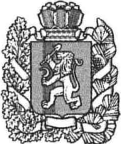 АДМИНИСТРАЦИЯ БОГУЧАНСКОГО РАЙОНАП О С Т А Н О В Л Е Н И Е15.10.2020                                   с. Богучаны                                      №1037-ПО назначении ответственных за реализацию национальных проектов  и региональных проектов в МО Богучанский районВ соответствии с Указом Президента России от 07.05.2018 № 204 «О национальных целях и стратегических задачах развития Российской Федерации на период до 2024 года», постановлением Правительства Российской Федерации от 31.10.2018 № 1288 «Об организации проектной деятельности в Правительстве Российской Федерации», постановлением Правительства Красноярского края от 05.04.2019 № 157-п «Об утверждении Положения об организации проектной деятельности в Правительстве Красноярского края», ст. ст. 7, 43, 47 Устава Богучанского района Красноярского края ПОСТАНОВЛЯЮ:Назначить ответственных за достижение показателей и результатов национальных проектов и региональных проектов Красноярского края, в части, касающейся муниципального образования Богучанский район, согласно приложению к настоящему постановлению.Контроль за исполнением  данного постановления возлагается на  заместителя Главы Богучанского района по экономике и планированию  Н.В. Илиндееву.Настоящее постановление вступает в силу со дня подписания и подлежит опубликованию в Официальном вестнике Богучанского района, размещению на официальном сайте Богучанского района (www.boguchansky-raion.ru).И.о. Главы  Богучанского района                                               С.И. НохринПриложение к постановлению администрации Богучанского района от  15.10.2020 № 1037-ПУчастие МО Богучанский район в реализации национальных проектов                                                                                   и региональных проектов Красноярского краяСрок реализации проектов: 01.01.2019 - 31.12.2024№№ п/пНациональный проектНаименование                                                        федерального проектаНаименование регионального проектаОтветственные                                                                           за реализацию национальных проектов и региональных проектов                                                                     в МО Богучанский район№№ п/пНациональный проектНаименование                                                        федерального проектаНаименование регионального проектаОтветственные                                                                           за реализацию национальных проектов и региональных проектов                                                                     в МО Богучанский район1ДемографияДемография. Финансовая поддержка семей при рождении детейФинансовая поддержка семей при рождении детей (Красноярский край)М.В. Войнова, и.о. начальника территориального отделения краевого государственного казенного учреждения «Управления социальной защиты населения по Богучанскому району»2ДемографияРазработка и реализация программы системной поддержки и повышения качества жизни граждан старшего поколенияСтаршее поколение (Красноярский край)М.В. Войнова, и.о. начальника территориального отделения краевого государственного казенного учреждения «Управления социальной защиты населения по Богучанскому району»;                                                                      М.М. Колесова, директор краевого государственного бюджетного учреждения социального обслуживания «Комплексный центр социального обслуживания населения «Богучанский»;                             С.В.Басловяк, директор КГКУ "Центр занятости населения Богучанского района"3ДемографияФормирование системы мотивации граждан к здоровому образу жизни, включая здоровое питание и отказ от вредных привычекУкрепление общественного здоровья (Красноярский край)Н.А. Капленко, начальник управления образования;                                                                 М.В. Безруких, главный врач краевого государственного бюджетного учреждения здравоохранения "Богучанская районная больница"4ДемографияСодействие занятости женщин - создание условий дошкольного образования для детей в возрасте до трех летСодействие занятости женщин – доступность дошкольного образования для детейН.А. Капленко, начальник управления образования;                                С.В.Басловяк, директор КГКУ "Центр занятости населения Богучанского района"5ДемографияСоздание для всех категорий и групп населения условий для занятий физической культурой и спортом, массовым спортом, в том числе повышение уровня обеспеченности населения объектами спорта, а также подготовка спортивного резерваСпорт-норма жизни (Красноярский край)И.А. Грищенко, начальник МКУ "Управление культуры, физической культуры, спорта и молодежной политики Богучанского района";                                                      Н.А. Капленко, начальник управления образования 6ЗдравоохранениеРазвитие системы оказания первичной медико-санитарной помощиПервичная медико-санитарная помощь (Красноярский край)М.В. Безруких, главный врач краевого государственного бюджетного учреждения здравоохранения "Богучанская районная больница"7ЗдравоохранениеБорьба с сердечно-сосудистыми заболеваниямиБорьба с сердечно-сосудистыми заболеваниями (Красноярский край)М.В. Безруких, главный врач краевого государственного бюджетного учреждения здравоохранения "Богучанская районная больница"8ЗдравоохранениеБорьба с онкологическими заболеваниямиБорьба с онкологическими заболеваниями (Красноярский край)М.В. Безруких, главный врач краевого государственного бюджетного учреждения здравоохранения "Богучанская районная больница"9ЗдравоохранениеРазвитие детского здравоохранения, включая создание современной инфраструктуры оказания медицинской помощи детямДетское здравоохранения края М.В. Безруких, главный врач краевого государственного бюджетного учреждения здравоохранения "Богучанская районная больница"10ЗдравоохранениеОбеспечение медицинских организаций системы здравоохранения квалифицированными кадрамиМедицинские кадры Красноярского краяМ.В. Безруких, главный врач краевого государственного бюджетного учреждения здравоохранения "Богучанская районная больница"11ЗдравоохранениеРазвитие сети национальных медицинских исследовательских центров и внедрение инновационных медицинских технологийПредполагается организационные участие органов власти субъектов РФНе предполагается участие ОМС12ЗдравоохранениеСоздание единого цифрового контура в здравоохранении на основе единой государственной информационной системы в сфере здравоохраненияЦифровой контур здравоохранения (Красноярский край) М.В. Безруких, главный врач краевого государственного бюджетного учреждения здравоохранения "Богучанская районная больница"13ЗдравоохранениеРазвитие экспорта медицинских услугРазвитие экспорта медицинских услуг (Красноярский край)М.В. Безруких, главный врач краевого государственного бюджетного учреждения здравоохранения "Богучанская районная больница"14ОбразованиеСовременная школаСовременная школа (Красноярский край) Н.А. Капленко, начальник управления образования 15ОбразованиеУспех каждого ребенкаУспех каждого ребенка (Красноярский край) Н.А. Капленко, начальник управления образования 16ОбразованиеПоддержка семей, имеющих детейПоддержка семей, имеющих детей (Красноярский край)Н.А. Капленко, начальник управления образования 17ОбразованиеЦифровая образовательная средаЦифровая образовательная среда (Красноярский край)Н.А. Капленко, начальник управления образования 18ОбразованиеУчитель будущегоУчитель будущего (Красноярский край)Н.А. Капленко, начальник управления образования 19ОбразованиеМолодые профессионалы (Повышение конкурентоспособности профессионального образования)Молодые профессионалы (Красноярский край)Не предполагается участие ОМС20ОбразованиеНовые возможности для каждогоНе предполагается участие органов власти субъектов РФНе предполагается участие ОМС21ОбразованиеСоциальная активностьСоциальная активность (Красноярский край) И.А. Грищенко, начальник МКУ "Управление культуры, физической культуры, спорта и молодежной политики Богучанского района";                Е.Н. Ревенко, директор МБУ "Центр социализации и досуга молодежи"  22ОбразованиеЭкспорт образованияНе предполагается участие органов власти субъектов РФНе предполагается участие ОМС23ОбразованиеСоциальные лифты для каждогоНе предполагается участие органов власти субъектов РФНе предполагается участие ОМС24Жилье и городская средаЖильеЖилье (Красноярский край)Н.В. Кулакова, начальник управления муниципальной собственностью Богучанского района;                                                                                    С.А. Петренко, ведущий специалист отдела по управлению муниципальным имуществом управления муниципальной собственностью Богучанского района  25Жилье и городская средаФормирование комфортной городской средыФормирование комфортной городской среды (Красноярский край)Л.Г. Каблова, начальник отдела лесного хозяйства, жилищной политики, транспорта и связи;                                                                                     Р.С. Кошкарева, специалист первой категории отдела лесного хозяйства, жилищной политики, транспорта и связи   26Жилье и городская средаОбеспечение устойчивого сокращения непригодного для проживания жилищного фондаОбеспечение устойчивого сокращения непригодного для проживания жилищного фонда (Красноярский край)Л.Г. Каблова, начальник отдела лесного хозяйства, жилищной политики, транспорта и связи;                                                                                     Р.С. Кошкарева, специалист первой категории отдела лесного хозяйства, жилищной политики, транспорта и связи   27Жилье и городская средаИпотекаНе предполагается участие органов власти субъектов РФНе предполагается участие ОМС28ЭкологияЧистая странаЧистая страна (Красноярский край)Не предполагается участие МО Богучанский район29ЭкологияКомплексная система обращения с твердыми коммунальными отходамиКомплексная система обращения с твердыми коммунальными отходами (Красноярский край)Л.Г. Каблова, начальник отдела лесного хозяйства, жилищной политики, транспорта и связи;                                                                                     Н.А. Ильвес, специалист первой категории отдела лесного хозяйства, жилищной политики, транспорта и связи   30ЭкологияИнфраструктура для обращения с отходами I-II классов опасностиНе предполагается участие органов власти субъектов РФНе предполагается участие ОМС31ЭкологияЧистый воздухЧистый воздух (Красноярский край)Не предполагается участие МО Богучанский район32ЭкологияЧистая водаЧистая вода (Красноярский край)Л.Г. Каблова, начальник отдела лесного хозяйства, жилищной политики, транспорта и связи;                                                                                     Е.В. Мирзоева, главный специалист отдела лесного хозяйства, жилищной политики, транспорта и связи   33ЭкологияОздоровление ВолгиНе предполагается участие органов власти субъектов РФНе предполагается участие ОМС34ЭкологияСохранение озера БайкалНе предполагается участие органов власти субъектов РФНе предполагается участие ОМС35ЭкологияСохранение уникальных водных объектовСУВО (Красноярский край)Л.Г. Каблова, начальник отдела лесного хозяйства, жилищной политики, транспорта и связи;                                                                                    Н.А. Ильвес, специалист первой категории отдела лесного хозяйства, жилищной политики, транспорта и связи   36ЭкологияСохранение биологического разнообразия и развитие экологического туризмаНе предполагается участие органов власти субъектов РФНе предполагается участие ОМС37ЭкологияСохранение лесовСохранение лесов (Красноярский край)Л.Г. Каблова, начальник отдела лесного хозяйства, жилищной политики, транспорта и связи;                                                                                   38ЭкологияВнедрение наилучших доступных технологийНе предполагается участие органов власти субъектов РФНе предполагается участие ОМС39Безопасные и качественные автомобильные дорогиДорожная сетьДорожная сетьНе предполагается участие ОМС40Безопасные и качественные автомобильные дорогиОбщесистемные меры развития дорожного хозяйстваОбщесистемные меры развития дорожного хозяйства (Красноярский край)Не предполагается участие ОМС41Безопасные и качественные автомобильные дорогиБезопасность дорожного движенияБезопасность дорожного движения (Красноярский край)Л.Г. Каблова, начальник отдела лесного хозяйства, жилищной политики, транспорта и связи;                                             П.П. Павлов, ведущий специалист отдела лесного хозяйства, жилищной политики, транспорта и связи42Безопасные и качественные автомобильные дорогиАвтомобильные дороги Минобороны РоссииНе предполагается участие органов власти субъектов РФНе предполагается участие ОМС43Производительность труда и поддержка занятостиСистемные меры по повышению производительности трудаСистемные меры по повышению производительности трудаНе предполагается участие ОМС44Производительность труда и поддержка занятостиАдресная поддержка повышения производительности труда на предприятияхАдресная поддержка повышения производительности труда на предприятияхНе предполагается участие ОМС45Производительность труда и поддержка занятостиПоддержка занятости и повышение эффективности рынка труда для обеспечения роста производительности трудаПоддержка занятости и повышение эффективности рынка труда для обеспечения роста производительности трудаНе предполагается участие ОМС46Цифровая экономика Российской ФедерацииНормативное регулирование цифровой средыНе предполагается участие органов власти субъектов РФНе предполагается участие ОМС47Цифровая экономика Российской ФедерацииИнформационная инфраструктураИнформационная инфраструктура (Красноярский край)Не предполагается участие ОМС48Цифровая экономика Российской ФедерацииКадры для цифровой экономикиКадры для цифровой экономики (Красноярский край)Не предполагается участие ОМС49Цифровая экономика Российской ФедерацииИнформационная безопасностьИнформационная безопасность (Красноярский край)Не предполагается участие ОМС50Цифровая экономика Российской ФедерацииЦифровые технологииЦифровые технологии (Красноярский край)Не предполагается участие ОМС51Цифровая экономика Российской ФедерацииЦифровое государственное управлениеЦифровое государственное управление (Красноярский край)Не предполагается участие ОМС52КультураОбеспечение качественно нового уровня развития инфраструктуры культуры («Культурная среда»)Культурная среда (Красноярский край) И.А. Грищенко, начальник МКУ "Управление культуры, физической культуры, спорта и молодежной политики Богучанского района";                       В.А. Смолин, директор Муниципального бюджетного учреждения культуры 
«Богучанский межпоселенческий  районный 
Дом культуры «Янтарь»»53КультураСоздание условий для реализации творческого потенциала нации («Творческие люди»)«Творческие люди» (Красноярский край) И.А. Грищенко, начальник МКУ "Управление культуры, физической культуры, спорта и молодежной политики Богучанского района";                       В.А. Смолин, директор Муниципального бюджетного учреждения культуры 
«Богучанский межпоселенческий  районный 
Дом культуры «Янтарь»»54КультураЦифровизация услуг и формирование информационного пространства в сфере культуры («Цифровая культура»)«Цифровая культура»Не предполагается участие ОМС55Малое и среднее предпринимательство и поддержка индивидуальной предпринимательской инициативыУлучшение условий ведения предпринимательской деятельностиУсловия для бизнеса - (Красноярский край) А.С. Арсеньева, начальник управления экономики и планирования;                                                    В.М. Сергеева, начальник отдела экономики и планирования56Малое и среднее предпринимательство и поддержка индивидуальной предпринимательской инициативыРасширение доступа субъектов МСП к финансовым ресурсам, в том числе к льготному финансированиюФинансовая поддержка МСП в Красноярском краеА.С. Арсеньева, начальник управления экономики и планирования;                                                    В.М. Сергеева, начальник отдела экономики и планирования57Малое и среднее предпринимательство и поддержка индивидуальной предпринимательской инициативыАкселерация субъектов малого и среднего предпринимательстваАкселерация субъектов МСП А.С. Арсеньева, начальник управления экономики и планирования;                                                    В.М. Сергеева, начальник отдела экономики и планирования58Малое и среднее предпринимательство и поддержка индивидуальной предпринимательской инициативыСоздание системы поддержки фермеров и развитие сельской кооперацииПоддержка МФХ в АПКА.С. Арсеньева, начальник управления экономики и планирования;                                                    В.М. Сергеева, начальник отдела экономики и планирования;                                                          Т.М. Лавриненко, главный специалист отдела экономики и планирования59Малое и среднее предпринимательство и поддержка индивидуальной предпринимательской инициативыПопуляризация предпринимательстваПопуляризация предпринимательстваА.С. Арсеньева, начальник управления экономики и планирования;                                                    В.М. Сергеева, начальник отдела экономики и планирования60Международная кооперация и экспортПромышленный экспортНе предполагается участие органов власти субъектов РФНе предполагается участие ОМС61Международная кооперация и экспортЭкспорт продукции АПКЭкспорт продукции АПК Красноярского краяНе предполагается участие МО Богучанский район62Международная кооперация и экспортЛогистика международной торговлиНе предполагается участие органов власти субъектов РФНе предполагается участие ОМС63Международная кооперация и экспортЭкспорт услугЭкспорт услуг (Красноярский край) Не предполагается участие МО Богучанский район64Международная кооперация и экспортСистемные меры развития международной кооперации и экспортаСистемные меры экспорта Красноярского краяНе предполагается участие МО Богучанский район65НаукаРазвитие научной и научно-производственной кооперацииНе предполагается участие органов власти субъектов РФНе предполагается участие ОМС66НаукаРазвитие кадрового потенциала в сфере исследования и разработокНе предполагается участие органов власти субъектов РФНе предполагается участие ОМС67НаукаРазвитие передовой инфраструктуры для проведения исследований и разработок в Российской ФедерацииНе предполагается участие органов власти субъектов РФНе предполагается участие ОМС68Комплексный план модернизации и расширения магистральной инфраструктуры (далее - комплексный план)Европа - западный КитайНе предполагается участие органов власти Красноярского краяНе предполагается участие ОМС69Комплексный план Морские порты РоссииНе предполагается участие органов власти Красноярского краяНе предполагается участие ОМС70Комплексный план Северный морской путьНе предполагается участие органов власти Красноярского краяНе предполагается участие ОМС71Комплексный план Железнодорожный транспорт и транзитНе предполагается участие органов власти Красноярского краяНе предполагается участие ОМС72Комплексный план Транспортно-логистические центрыНе предполагается участие органов власти Красноярского краяНе предполагается участие ОМС73Комплексный план Коммуникации между центрами экономического ростаКоммуникации между центрами экономического ростаЛ.Г. Каблова, начальник отдела лесного хозяйства, жилищной политики, транспорта и связи;                                                                                     П.П. Павлов, ведущий специалист отдела лесного хозяйства, жилищной политики, транспорта и связи   74Комплексный план Развитие региональный аэропортов и маршрутовНе предполагается участие органов власти Красноярского краяНе предполагается участие ОМС75Комплексный план Высокоскоростное железнодорожное сообщениеНе предполагается участие органов власти Красноярского краяНе предполагается участие ОМС76Комплексный план Внутренние водные путиНе предполагается участие органов власти Красноярского краяНе предполагается участие ОМС77Комплексный план Гарантированное обеспечение достапной электроэнергиейНе предполагается участие органов власти Красноярского краяНе предполагается участие ОМС78Комплексный план Гарантированное обеспечение транспорта нефти, нефтепродуктов, газа и газового конденсатаНе предполагается участие органов власти Красноярского краяНе предполагается участие ОМС